برنامه پیشنهادی هفتگی نیمسال اول 03-02برنامه پیشنهادی هفتگی نیمسال اول 03-02برنامه پیشنهادی هفتگی نیمسال اول 03-02برنامه پیشنهادی هفتگی نیمسال اول 03-02برنامه پیشنهادی هفتگی نیمسال اول 03-02برنامه پیشنهادی هفتگی نیمسال اول 03-02دانشکده داروسازي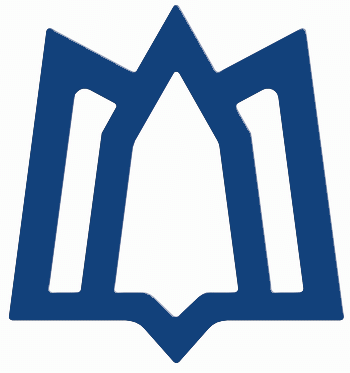 گروه فارماکوگنوزی10- 8  12 - 10 2- 12 4 - 2 6 - 4شنبهروشهای آنالیز دستگاهی 1 نظریفارماکوگنوزی 1 عملییکشنبهگیاهان دارویی  نظری-بین المللفارماکوگنوزی 1 عملیدوشنبهروشهای آنالیز دستگاهی 1 نظریروشهای آنالیز دستگاهی 2 نظری-بین المللگیاهان دارویی عملی-بین المللروشهای آنالیز دستگاهی 2 عملیروشهای آنالیز دستگاهی 2 عملیروشهای آنالیز دستگاهی 2 عملیسهشنبهآنالیز دستگاهی ارشدفارماکوگنوزی 1 نظریفارماکوگنوزی 1 عملیآنالیز دستگاهی ارشدشیمی تجزیه ارشدشیمی تجزیه ارشدچهارشنبهفارماکوگنوزی 1 عملیسیستمهای اطلاع رسانی